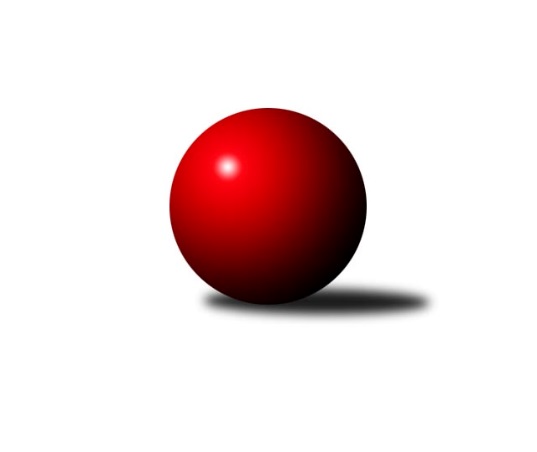 Č.19Ročník 2017/2018	23.2.2018Nejlepšího výkonu v tomto kole: 2632 dosáhlo družstvo: SK Meteor Praha AMistrovství Prahy 1 2017/2018Výsledky 19. kolaSouhrnný přehled výsledků:SK Sokol Žižkov Praha C	- SK Sokol Žižkov Praha B	3:5	2531:2554	6.0:6.0	19.2.SK Meteor Praha A	- SK Uhelné sklady Praha B	6:2	2632:2098	7.5:4.5	20.2.TJ Praga Praha A	- TJ Sokol Rudná B	8:0	2585:2296	10.0:2.0	21.2.KK Konstruktiva Praha  C	- PSK Union Praha B	7:1	2595:2321	11.0:1.0	22.2.VŠTJ FS Praha A	- SK Uhelné sklady Praha A	5:3	2534:2497	6.5:5.5	22.2.TJ Astra Zahradní Město A	- KK Slavoj Praha C	5:3	2438:2432	7.5:4.5	23.2.TJ Sokol Rudná A	- Sokol Kobylisy A	2:6	2364:2469	4.0:8.0	23.2.Tabulka družstev:	1.	TJ Praga Praha A	19	14	1	4	104.5 : 47.5 	143.0 : 85.0 	 2517	29	2.	KK Slavoj Praha C	19	12	0	7	95.5 : 56.5 	132.0 : 96.0 	 2503	24	3.	TJ Astra Zahradní Město A	19	11	2	6	89.5 : 62.5 	123.0 : 105.0 	 2477	24	4.	SK Uhelné sklady Praha A	19	12	0	7	87.5 : 64.5 	125.5 : 102.5 	 2423	24	5.	TJ Sokol Rudná A	19	12	0	7	85.0 : 67.0 	110.5 : 117.5 	 2435	24	6.	KK Konstruktiva Praha  C	19	11	1	7	92.0 : 60.0 	126.5 : 101.5 	 2489	23	7.	VŠTJ FS Praha A	19	11	1	7	80.0 : 72.0 	124.0 : 104.0 	 2423	23	8.	SK Meteor Praha A	19	11	1	7	80.0 : 72.0 	117.5 : 110.5 	 2373	23	9.	Sokol Kobylisy A	19	9	1	9	76.5 : 75.5 	120.0 : 108.0 	 2428	19	10.	SK Sokol Žižkov Praha B	19	8	1	10	70.0 : 82.0 	114.5 : 113.5 	 2455	17	11.	TJ Sokol Rudná B	19	6	0	13	58.5 : 93.5 	96.0 : 132.0 	 2380	12	12.	PSK Union Praha B	19	6	0	13	56.0 : 96.0 	97.0 : 131.0 	 2353	12	13.	SK Uhelné sklady Praha B	19	4	0	15	49.0 : 103.0 	85.0 : 143.0 	 2335	8	14.	SK Sokol Žižkov Praha C	19	2	0	17	40.0 : 112.0 	81.5 : 146.5 	 2334	4Podrobné výsledky kola:	 SK Sokol Žižkov Praha C	2531	3:5	2554	SK Sokol Žižkov Praha B	Tomáš Pokorný	 	 175 	 198 		373 	 1:1 	 412 	 	217 	 195		Martin Lukáš	Tomáš Kazimour	 	 222 	 211 		433 	 1:1 	 442 	 	209 	 233		Jan Neckář	Petr Opatovský	 	 195 	 199 		394 	 0:2 	 450 	 	211 	 239		Anna Sailerová	Pavel Váňa	 	 211 	 241 		452 	 1:1 	 450 	 	214 	 236		Miloslav Všetečka	Vladislav Škrabal	 	 205 	 219 		424 	 2:0 	 401 	 	189 	 212		Josef Gebr	Hana Křemenová	 	 245 	 210 		455 	 1:1 	 399 	 	188 	 211		Evžen Bartalošrozhodčí: Nejlepší výkon utkání: 455 - Hana Křemenová	 SK Meteor Praha A	2632	6:2	2098	SK Uhelné sklady Praha B	Josef Tesař	 	 253 	 218 		471 	 2:0 	 407 	 	215 	 192		Adam Rajnoch	Josef Jurášek	 	 198 	 213 		411 	 1:1 	 410 	 	192 	 218		Pavel Černý	Josef Kučera	 	 221 	 186 		407 	 1:1 	 408 	 	213 	 195		Roman Tumpach	Vladimír Vošický	 	 244 	 206 		450 	 1:1 	 418 	 	194 	 224		Miroslav Míchal	Jindra Pokorná	 	 224 	 219 		443 	 0.5:1.5 	 455 	 	236 	 219		Vlastimil Bočánekrozhodčí: Nejlepší výkon utkání: 471 - Josef Tesař	 TJ Praga Praha A	2585	8:0	2296	TJ Sokol Rudná B	Milan Komorník	 	 213 	 220 		433 	 2:0 	 347 	 	187 	 160		Adam Lesák	David Kašpar	 	 207 	 221 		428 	 2:0 	 375 	 	179 	 196		Miroslav Kýhos	Jaroslav Kourek	 	 181 	 248 		429 	 2:0 	 331 	 	169 	 162		Peter Koščo	Michal Bartoš	 	 199 	 220 		419 	 1:1 	 409 	 	211 	 198		Petra Koščová	Rostislav Kašpar	 	 204 	 232 		436 	 2:0 	 413 	 	198 	 215		Tomáš Keller	Petr Kašpar	 	 204 	 236 		440 	 1:1 	 421 	 	223 	 198		Radek Machulkarozhodčí: Nejlepší výkon utkání: 440 - Petr Kašpar	 KK Konstruktiva Praha  C	2595	7:1	2321	PSK Union Praha B	Petr Barchánek	 	 213 	 199 		412 	 2:0 	 377 	 	183 	 194		Pavel Kantner	Karel Hybš	 	 234 	 213 		447 	 2:0 	 392 	 	187 	 205		Václav Bouchal	Miroslav Klement	 	 227 	 200 		427 	 2:0 	 383 	 	199 	 184		Karel Sedláček	Jan Barchánek	 	 248 	 228 		476 	 2:0 	 371 	 	170 	 201		Pavlína Kašparová	Samuel Fujko	 	 205 	 212 		417 	 1:1 	 428 	 	224 	 204		Pavel Moravec	Michal Ostatnický	 	 218 	 198 		416 	 2:0 	 370 	 	185 	 185		Jarmila Fremrovározhodčí: Nejlepší výkon utkání: 476 - Jan Barchánek	 VŠTJ FS Praha A	2534	5:3	2497	SK Uhelné sklady Praha A	Adam Vejvoda	 	 246 	 247 		493 	 2:0 	 436 	 	234 	 202		Martin Novák	Miroslav Kochánek	 	 189 	 185 		374 	 1:1 	 415 	 	233 	 182		Tomáš Dvořák	David Knoll	 	 194 	 215 		409 	 0:2 	 436 	 	205 	 231		Antonin Knobloch	Jiří Škoda	 	 184 	 210 		394 	 1:1 	 397 	 	192 	 205		Zbyněk Sedlák	Milan Vejvoda	 	 222 	 211 		433 	 1:1 	 385 	 	173 	 212		Miroslav Plachý	Tomáš Kuneš	 	 207 	 224 		431 	 1.5:0.5 	 428 	 	204 	 224		Jan Hloušekrozhodčí: Nejlepší výkon utkání: 493 - Adam Vejvoda	 TJ Astra Zahradní Město A	2438	5:3	2432	KK Slavoj Praha C	Marek Šveda	 	 219 	 201 		420 	 1:1 	 391 	 	221 	 170		Boris Búrik	Jakub Vodička	 	 206 	 206 		412 	 2:0 	 396 	 	194 	 202		Stanislav ml. Březina ml.	Tomáš Doležal	 	 190 	 190 		380 	 0.5:1.5 	 412 	 	190 	 222		Petr Beneda	Daniel Veselý	 	 194 	 196 		390 	 1:1 	 402 	 	190 	 212		Petr Šťastný	Radek Fiala	 	 220 	 203 		423 	 2:0 	 397 	 	199 	 198		Daniel Prošek	Jaroslav Dryák	 	 228 	 185 		413 	 1:1 	 434 	 	194 	 240		Jindřich Valorozhodčí: Nejlepší výkon utkání: 434 - Jindřich Valo	 TJ Sokol Rudná A	2364	2:6	2469	Sokol Kobylisy A	Pavel Strnad	 	 185 	 214 		399 	 1:1 	 408 	 	195 	 213		Jaroslav Žítek	Jiří Spěváček	 	 202 	 200 		402 	 1:1 	 385 	 	173 	 212		Ladislav Kroužel	Jan Mařánek	 	 176 	 200 		376 	 0:2 	 433 	 	206 	 227		Lubomír Chudoba	Vlastimil Bachor	 	 216 	 192 		408 	 2:0 	 388 	 	202 	 186		Vladimír Kohout	Zdeněk Mora	 	 183 	 182 		365 	 0:2 	 408 	 	201 	 207		Karel Mašek	Jaromír Bok	 	 216 	 198 		414 	 0:2 	 447 	 	224 	 223		Pavel Červinkarozhodčí: Nejlepší výkon utkání: 447 - Pavel ČervinkaPořadí jednotlivců:	jméno hráče	družstvo	celkem	plné	dorážka	chyby	poměr kuž.	Maximum	1.	Stanislav st. Březina 	KK Slavoj Praha C	457.00	303.4	153.6	2.1	7/8	(515)	2.	Pavel Červinka 	Sokol Kobylisy A	442.63	289.0	153.6	2.4	8/8	(477)	3.	Michal Ostatnický 	KK Konstruktiva Praha  C	439.43	293.6	145.8	3.2	7/9	(497)	4.	Jindřich Valo 	KK Slavoj Praha C	438.51	294.4	144.2	4.0	7/8	(486)	5.	Jan Barchánek 	KK Konstruktiva Praha  C	436.15	296.8	139.4	4.5	9/9	(506)	6.	Milan Komorník 	TJ Praga Praha A	435.75	298.3	137.4	4.9	6/8	(474)	7.	Petr Tepličanec 	KK Konstruktiva Praha  C	435.57	292.1	143.5	4.3	9/9	(505)	8.	Rostislav Kašpar 	TJ Praga Praha A	432.65	294.4	138.3	3.1	8/8	(466)	9.	Martin Lukáš 	SK Sokol Žižkov Praha B	432.49	290.3	142.2	4.8	9/9	(483)	10.	Stanislav ml. Březina  ml.	KK Slavoj Praha C	430.82	299.8	131.0	6.6	7/8	(493)	11.	Tomáš Keller 	TJ Sokol Rudná B	429.98	295.2	134.8	6.3	7/8	(465)	12.	Marek Šveda 	TJ Astra Zahradní Město A	428.63	294.5	134.1	6.7	7/7	(485)	13.	Miloslav Všetečka 	SK Sokol Žižkov Praha B	426.17	292.4	133.7	4.3	8/9	(487)	14.	Jiří Spěváček 	TJ Sokol Rudná A	424.85	290.5	134.3	6.0	8/9	(480)	15.	Vlastimil Bachor 	TJ Sokol Rudná A	424.84	299.7	125.1	7.8	8/9	(455)	16.	Pavel Jahelka 	VŠTJ FS Praha A	423.13	287.2	136.0	5.2	7/7	(462)	17.	Petr Kašpar 	TJ Praga Praha A	422.98	287.6	135.4	5.4	7/8	(479)	18.	Karel Mašek 	Sokol Kobylisy A	422.47	285.9	136.5	4.0	8/8	(457)	19.	Zdeněk Barcal 	SK Meteor Praha A	421.51	292.9	128.7	5.6	9/9	(469)	20.	Pavel Janoušek 	TJ Praga Praha A	418.53	285.7	132.8	5.7	8/8	(470)	21.	Josef Tesař 	SK Meteor Praha A	417.74	292.9	124.8	6.7	7/9	(503)	22.	Daniel Veselý 	TJ Astra Zahradní Město A	417.54	292.3	125.3	6.7	7/7	(451)	23.	Karel Hybš 	KK Konstruktiva Praha  C	416.87	282.5	134.4	4.8	6/9	(466)	24.	Antonin Knobloch 	SK Uhelné sklady Praha A	414.45	290.8	123.7	6.4	9/9	(460)	25.	David Kašpar 	TJ Praga Praha A	414.36	290.6	123.7	5.5	8/8	(450)	26.	Pavel Váňa 	SK Sokol Žižkov Praha C	413.35	284.8	128.5	6.1	9/9	(477)	27.	Zbyněk Sedlák 	SK Uhelné sklady Praha A	412.69	285.8	126.9	5.9	8/9	(453)	28.	Jaroslav Kourek 	TJ Praga Praha A	412.08	279.2	132.9	4.3	6/8	(457)	29.	Jaroslav Dryák 	TJ Astra Zahradní Město A	411.91	287.7	124.2	8.7	7/7	(441)	30.	Pavel Strnad 	TJ Sokol Rudná A	411.82	288.2	123.7	8.6	9/9	(481)	31.	Miroslav Míchal 	SK Uhelné sklady Praha B	411.78	286.6	125.2	6.8	8/8	(439)	32.	Lubomír Chudoba 	Sokol Kobylisy A	411.54	291.3	120.2	7.0	8/8	(447)	33.	Adam Vejvoda 	VŠTJ FS Praha A	410.36	279.9	130.4	5.4	7/7	(493)	34.	Jiří Piskáček 	VŠTJ FS Praha A	410.22	290.8	119.4	8.5	7/7	(492)	35.	Martin Novák 	SK Uhelné sklady Praha A	409.20	284.9	124.3	7.3	8/9	(436)	36.	Petr Beneda 	KK Slavoj Praha C	409.11	282.9	126.2	7.8	8/8	(471)	37.	Jaromír Bok 	TJ Sokol Rudná A	407.38	286.7	120.7	8.0	9/9	(455)	38.	Miroslav Plachý 	SK Uhelné sklady Praha A	407.33	280.4	126.9	8.0	9/9	(482)	39.	Vladimír Vošický 	SK Meteor Praha A	405.83	281.2	124.7	7.5	8/9	(450)	40.	Jindra Pokorná 	SK Meteor Praha A	405.25	281.7	123.5	8.1	6/9	(462)	41.	Hana Křemenová 	SK Sokol Žižkov Praha C	405.22	280.9	124.3	6.2	8/9	(455)	42.	Josef Gebr 	SK Sokol Žižkov Praha B	405.12	283.6	121.5	6.5	9/9	(443)	43.	Roman Tumpach 	SK Uhelné sklady Praha B	405.00	284.6	120.4	8.2	8/8	(423)	44.	Radek Fiala 	TJ Astra Zahradní Město A	403.44	282.3	121.2	7.9	7/7	(456)	45.	Petr Barchánek 	KK Konstruktiva Praha  C	403.21	287.1	116.1	8.7	8/9	(455)	46.	Anna Sailerová 	SK Sokol Žižkov Praha B	402.75	286.8	115.9	7.7	8/9	(485)	47.	Tomáš Kazimour 	SK Sokol Žižkov Praha C	402.54	284.8	117.7	8.8	6/9	(470)	48.	Pavel Moravec 	PSK Union Praha B	402.43	285.7	116.8	8.7	10/10	(428)	49.	Karel Sedláček 	PSK Union Praha B	401.98	281.2	120.7	7.7	10/10	(438)	50.	Jiří Mudra 	SK Uhelné sklady Praha B	401.46	278.2	123.3	7.5	6/8	(449)	51.	Radek Machulka 	TJ Sokol Rudná B	401.29	278.3	123.0	6.3	7/8	(460)	52.	Jan Neckář 	SK Sokol Žižkov Praha B	400.62	282.2	118.4	7.7	9/9	(442)	53.	Petra Koščová 	TJ Sokol Rudná B	400.06	279.0	121.0	9.1	6/8	(424)	54.	Milan Vejvoda 	VŠTJ FS Praha A	399.72	281.7	118.0	8.9	7/7	(480)	55.	Petr Moravec 	PSK Union Praha B	396.96	286.0	111.0	8.4	8/10	(431)	56.	Martin Machulka 	TJ Sokol Rudná B	396.42	288.5	107.9	10.0	6/8	(447)	57.	Petra Sedláčková 	KK Slavoj Praha C	396.36	277.0	119.3	8.9	6/8	(488)	58.	Zdeněk Mora 	TJ Sokol Rudná A	395.92	285.1	110.8	8.9	9/9	(422)	59.	Karel Bubeníček 	SK Sokol Žižkov Praha B	394.69	278.5	116.2	9.7	9/9	(430)	60.	Peter Koščo 	TJ Sokol Rudná B	394.52	278.1	116.5	9.6	8/8	(425)	61.	Tomáš Dvořák 	SK Uhelné sklady Praha A	394.36	286.1	108.3	10.1	7/9	(436)	62.	Michal Bartoš 	TJ Praga Praha A	393.84	271.8	122.0	9.2	7/8	(433)	63.	Jan Knyttl 	VŠTJ FS Praha A	393.46	279.6	113.9	8.8	6/7	(468)	64.	Petr Šťastný 	KK Slavoj Praha C	393.45	277.9	115.6	8.5	7/8	(444)	65.	Tomáš Hroza 	TJ Astra Zahradní Město A	393.29	281.7	111.6	10.7	7/7	(467)	66.	Jaroslav Žítek 	Sokol Kobylisy A	392.96	277.7	115.3	8.3	7/8	(440)	67.	Miroslav Kýhos 	TJ Sokol Rudná B	392.58	279.1	113.5	8.5	8/8	(432)	68.	Pavel Černý 	SK Uhelné sklady Praha B	392.18	281.2	111.0	9.7	8/8	(466)	69.	Pavel Kantner 	PSK Union Praha B	391.83	282.6	109.2	10.3	9/10	(428)	70.	Miroslav Kochánek 	VŠTJ FS Praha A	390.72	281.4	109.3	8.3	5/7	(448)	71.	Jan Hloušek 	SK Uhelné sklady Praha A	390.33	280.6	109.7	8.2	7/9	(428)	72.	Daniel Prošek 	KK Slavoj Praha C	390.14	282.0	108.1	9.3	7/8	(434)	73.	Petr Míchal 	SK Uhelné sklady Praha B	388.84	275.3	113.5	8.8	7/8	(420)	74.	Samuel Fujko 	KK Konstruktiva Praha  C	387.97	276.5	111.5	9.6	8/9	(444)	75.	Jarmila Fremrová 	PSK Union Praha B	385.94	275.1	110.8	9.6	9/10	(457)	76.	Petr Opatovský 	SK Sokol Žižkov Praha C	384.94	269.1	115.8	7.6	6/9	(426)	77.	Miroslav Klement 	KK Konstruktiva Praha  C	384.91	276.6	108.3	11.8	8/9	(440)	78.	Pavlína Kašparová 	PSK Union Praha B	382.54	269.7	112.8	9.5	7/10	(424)	79.	Josef Jurášek 	SK Meteor Praha A	381.20	270.8	110.4	11.8	8/9	(432)	80.	Josef Mach 	PSK Union Praha B	380.44	280.3	100.2	12.3	8/10	(419)	81.	Tomáš Pokorný 	SK Sokol Žižkov Praha C	380.31	272.0	108.3	11.3	8/9	(410)	82.	Bohumil Bazika 	SK Uhelné sklady Praha A	379.13	271.6	107.5	11.3	6/9	(417)	83.	Přemysl Šámal 	SK Meteor Praha A	375.09	267.2	107.9	10.0	9/9	(442)	84.	Vladimír Kohout 	Sokol Kobylisy A	374.90	269.1	105.8	12.9	8/8	(411)	85.	Josef Kučera 	SK Meteor Praha A	374.76	267.8	107.0	11.1	8/9	(477)	86.	Adam Rajnoch 	SK Uhelné sklady Praha B	372.50	267.4	105.1	10.8	8/8	(422)	87.	Jiří Váňa 	SK Sokol Žižkov Praha C	372.00	266.0	106.0	8.5	6/9	(406)	88.	Adam Lesák 	TJ Sokol Rudná B	361.67	265.9	95.8	12.9	6/8	(393)	89.	Ladislav Kroužel 	Sokol Kobylisy A	359.09	266.5	92.6	13.3	7/8	(438)		Luboš Kocmich 	VŠTJ FS Praha A	465.00	313.0	152.0	8.0	1/7	(465)		Josef Dvořák 	KK Slavoj Praha C	462.00	310.0	152.0	2.0	1/8	(462)		Miloslav Dušek 	SK Uhelné sklady Praha A	457.00	305.0	152.0	4.0	1/9	(457)		Jakub Wrzecionko 	KK Konstruktiva Praha  C	450.00	291.0	159.0	6.0	1/9	(450)		Evžen Valtr 	KK Slavoj Praha C	449.00	291.0	158.0	0.0	1/8	(449)		Petr Seidl 	TJ Astra Zahradní Město A	445.00	302.0	143.0	5.0	1/7	(445)		Petr Pavlík 	KK Slavoj Praha C	443.25	289.3	154.0	2.0	2/8	(488)		Vojtěch Vojtíšek 	Sokol Kobylisy A	443.08	311.8	131.3	5.6	4/8	(485)		František Rusin 	TJ Astra Zahradní Město A	439.00	300.0	139.0	3.5	2/7	(440)		Vojtěch Kostelecký 	TJ Astra Zahradní Město A	434.00	294.3	139.7	4.0	1/7	(439)		Radovan Šimůnek 	TJ Astra Zahradní Město A	431.00	295.6	135.4	5.5	4/7	(458)		Karel Kohout 	TJ Sokol Rudná A	425.00	303.0	122.0	6.0	1/9	(425)		Ludmila Erbanová 	TJ Sokol Rudná A	424.00	289.0	135.0	2.0	1/9	(424)		Vladislav Škrabal 	SK Sokol Žižkov Praha C	423.83	298.7	125.2	9.3	2/9	(436)		Libor Novák 	SK Uhelné sklady Praha A	423.00	295.0	128.0	6.0	1/9	(423)		Vlastimil Bočánek 	SK Uhelné sklady Praha B	421.63	292.5	129.1	5.7	4/8	(455)		Marek Sedlák 	TJ Astra Zahradní Město A	421.00	278.0	143.0	7.5	2/7	(446)		Stanislava Sábová 	SK Uhelné sklady Praha A	416.00	293.0	123.0	5.0	1/9	(416)		Lukáš Vacek 	SK Sokol Žižkov Praha C	414.00	291.0	123.0	10.0	1/9	(414)		Jakub Vodička 	TJ Astra Zahradní Město A	413.00	286.3	126.8	7.5	2/7	(421)		Jarmila Zimáková 	TJ Sokol Rudná A	408.00	278.0	130.0	11.0	1/9	(408)		Bohumil Strnad 	SK Sokol Žižkov Praha C	407.17	282.1	125.1	8.0	4/9	(441)		Jana Dušková 	SK Uhelné sklady Praha A	407.00	275.0	132.0	6.0	1/9	(407)		Martin Kovář 	TJ Praga Praha A	406.00	264.0	142.0	5.0	1/8	(406)		Zbyněk Lébl 	KK Konstruktiva Praha  C	405.00	285.3	119.8	8.5	2/9	(419)		Lenka Špačková 	SK Sokol Žižkov Praha B	403.33	290.0	113.3	9.3	1/9	(419)		Dana Školová 	SK Uhelné sklady Praha B	402.50	274.0	128.5	3.5	1/8	(404)		Petr Zelenka 	TJ Sokol Rudná A	399.52	286.5	113.0	11.3	5/9	(434)		Tomáš Turnský 	TJ Astra Zahradní Město A	397.00	302.0	95.0	11.0	1/7	(397)		Pavel Kasal 	TJ Sokol Rudná B	396.10	279.6	116.5	7.2	5/8	(428)		Jiří Škoda 	VŠTJ FS Praha A	395.50	276.4	119.1	8.5	2/7	(443)		Petr Štěrba 	SK Sokol Žižkov Praha B	393.00	280.0	113.0	11.0	1/9	(393)		David Knoll 	VŠTJ FS Praha A	392.88	274.1	118.8	9.3	4/7	(434)		Václav Bouchal 	PSK Union Praha B	392.00	279.0	113.0	12.0	1/10	(392)		Michal Truksa 	SK Sokol Žižkov Praha B	391.33	271.5	119.8	10.2	3/9	(414)		Karel Novotný 	TJ Sokol Rudná A	391.11	286.9	104.2	10.4	3/9	(398)		Tomáš Doležal 	TJ Astra Zahradní Město A	389.67	277.0	112.7	8.7	1/7	(404)		Markéta Míchalová 	SK Uhelné sklady Praha B	388.83	272.7	116.2	8.7	3/8	(420)		Evžen Bartaloš 	SK Sokol Žižkov Praha B	387.00	274.5	112.5	12.0	2/9	(399)		Tomáš Kuneš 	VŠTJ FS Praha A	386.50	262.2	124.3	7.5	2/7	(431)		Tomáš Kudwes 	TJ Astra Zahradní Město A	385.00	274.0	111.0	9.5	2/7	(399)		Boris Búrik 	KK Slavoj Praha C	382.00	269.7	112.3	10.3	2/8	(391)		Jiří Novotný 	SK Meteor Praha A	381.00	259.0	122.0	7.5	2/9	(418)		Martin Povolný 	SK Meteor Praha A	379.00	260.0	119.0	12.0	1/9	(379)		Martin Tožička 	SK Sokol Žižkov Praha C	373.80	269.0	104.8	12.4	5/9	(425)		Jan Mařánek 	TJ Sokol Rudná A	366.20	266.9	99.3	11.5	3/9	(376)		Roman Mrvík 	TJ Astra Zahradní Město A	360.00	259.0	101.0	6.0	1/7	(360)		Zdeněk Fůra 	Sokol Kobylisy A	359.00	262.0	97.0	12.0	1/8	(359)		Milan Dvořák 	TJ Sokol Rudná B	357.00	268.0	89.0	17.0	1/8	(357)		Martin Berezněv 	TJ Sokol Rudná A	342.50	262.3	80.2	19.5	3/9	(354)		Jaroslav Hron 	SK Sokol Žižkov Praha C	310.30	227.4	82.9	20.1	2/9	(378)		Václav Žďárek 	SK Sokol Žižkov Praha C	307.00	226.0	81.0	20.0	1/9	(307)Sportovně technické informace:Starty náhradníků:registrační číslo	jméno a příjmení 	datum startu 	družstvo	číslo startu1561	Adam Vejvoda	22.02.2018	VŠTJ FS Praha A	5x23136	Samuel Fujko	22.02.2018	KK Konstruktiva Praha  C	4x23055	Adam Lesák	21.02.2018	TJ Sokol Rudná B	5x22667	Jindřich Valo	23.02.2018	KK Slavoj Praha C	6x5689	Karel Hybš	22.02.2018	KK Konstruktiva Praha  C	5x16206	Miroslav Míchal	20.02.2018	SK Uhelné sklady Praha B	4x1048	Anna Sailerová	19.02.2018	SK Sokol Žižkov Praha B	8x11112	Jiří Spěváček	23.02.2018	TJ Sokol Rudná A	6x17300	Tomáš Dvořák	22.02.2018	SK Uhelné sklady Praha A	4x5243	Vladimír Vošický	20.02.2018	SK Meteor Praha A	5x19961	Pavel Moravec	22.02.2018	PSK Union Praha B	4x1307	Václav Bouchal	22.02.2018	PSK Union Praha B	1x1324	Karel Sedláček	22.02.2018	PSK Union Praha B	6x1314	Pavel Kantner	22.02.2018	PSK Union Praha B	6x12109	Peter Koščo	21.02.2018	TJ Sokol Rudná B	6x2514	Zdeněk Mora	23.02.2018	TJ Sokol Rudná A	6x12110	Tomáš Keller	21.02.2018	TJ Sokol Rudná B	4x13269	Vlastimil Bachor	23.02.2018	TJ Sokol Rudná A	4x940	Josef Kučera	20.02.2018	SK Meteor Praha A	6x955	Josef Tesař	20.02.2018	SK Meteor Praha A	6x924	Zdeněk Barcal	20.02.2018	SK Meteor Praha A	6x1272	Miroslav Plachý	22.02.2018	SK Uhelné sklady Praha A	6x1257	Antonín Knobloch	22.02.2018	SK Uhelné sklady Praha A	5x4420	Zbyněk Sedlák	22.02.2018	SK Uhelné sklady Praha A	5x741	Ladislav Kroužel	23.02.2018	Sokol Kobylisy A	5x734	Vladimír Kohout	23.02.2018	Sokol Kobylisy A	6x737	Karel Mašek	23.02.2018	Sokol Kobylisy A	6x736	Lubomír Chudoba	23.02.2018	Sokol Kobylisy A	6x12679	Pavel Červinka	23.02.2018	Sokol Kobylisy A	6x13044	Martin Novák	22.02.2018	SK Uhelné sklady Praha A	6x893	Jan Barchánek	22.02.2018	KK Konstruktiva Praha  C	7x16267	Jarmila Fremrová	22.02.2018	PSK Union Praha B	6x1180	Michal Bartoš	21.02.2018	TJ Praga Praha A	4x1192	Rostislav Kašpar	21.02.2018	TJ Praga Praha A	6x787	Pavel Strnad	23.02.2018	TJ Sokol Rudná A	6x15516	Pavel Černý	20.02.2018	SK Uhelné sklady Praha B	6x16297	Tomáš Kazimour	19.02.2018	SK Sokol Žižkov Praha C	3x19747	Hana Dragounová	19.02.2018	SK Sokol Žižkov Praha C	5x5011	Martin Lukáš	19.02.2018	SK Sokol Žižkov Praha B	6x1446	Miloslav Všetečka	19.02.2018	SK Sokol Žižkov Praha B	6x4556	Josef Gebr	19.02.2018	SK Sokol Žižkov Praha B	6x1420	Evžen Bartaloš	19.02.2018	SK Sokol Žižkov Praha B	1x890	Jan Neckář	19.02.2018	SK Sokol Žižkov Praha B	6x803	Milan Vejvoda	22.02.2018	VŠTJ FS Praha A	6x797	Miroslav Kochánek	22.02.2018	VŠTJ FS Praha A	5x15857	David Knoll	22.02.2018	VŠTJ FS Praha A	3x14640	Tomáš Kuneš	22.02.2018	VŠTJ FS Praha A	2x21760	Jiří Škoda	22.02.2018	VŠTJ FS Praha A	2x11350	Radek Fiala	23.02.2018	TJ Astra Zahradní Město A	6x4258	Vlastimil Bočánek	20.02.2018	SK Uhelné sklady Praha B	4x15372	Jan Mařánek	23.02.2018	TJ Sokol Rudná A	4x10037	Jaromír Žítek	23.02.2018	Sokol Kobylisy A	3x10464	Jakub Vodička	23.02.2018	TJ Astra Zahradní Město A	3x1090	Daniel Prošek	23.02.2018	KK Slavoj Praha C	4x24268	Adam Rajnoch	20.02.2018	SK Uhelné sklady Praha B	6x1089	Jindra Pokorná	20.02.2018	SK Meteor Praha A	5x4431	Pavlína Kašparová	22.02.2018	PSK Union Praha B	5x18519	Petr Kašpar	21.02.2018	TJ Praga Praha A	5x9834	Boris Búrik	23.02.2018	KK Slavoj Praha C	1x14590	Pavel Váňa	19.02.2018	SK Sokol Žižkov Praha C	4x10543	Petr Šťastný	23.02.2018	KK Slavoj Praha C	4x10041	Michal Ostatnický	22.02.2018	KK Konstruktiva Praha  C	5x23948	Tomáš Pokorný	19.02.2018	SK Sokol Žižkov Praha C	5x13509	Stanislav Březina ml.	23.02.2018	KK Slavoj Praha C	4x2022	Petr Beneda	23.02.2018	KK Slavoj Praha C	6x13557	Josef Jurášek	20.02.2018	SK Meteor Praha A	4x1297	Daniel Veselý	23.02.2018	TJ Astra Zahradní Město A	6x18116	Miroslav Kýhos	21.02.2018	TJ Sokol Rudná B	5x14609	Jaromír Bok	23.02.2018	TJ Sokol Rudná A	5x14189	Radek Machulka	21.02.2018	TJ Sokol Rudná B	6x14196	Petra Koščová	21.02.2018	TJ Sokol Rudná B	6x10208	Jan Hloušek	22.02.2018	SK Uhelné sklady Praha A	5x17967	Jaroslav Kourek	21.02.2018	TJ Praga Praha A	5x13626	Milan Komorník	21.02.2018	TJ Praga Praha A	6x16617	Petr Opatovský	19.02.2018	SK Sokol Žižkov Praha C	5x23392	Vladislav Škrabal	19.02.2018	SK Sokol Žižkov Praha C	2x1282	Roman Tumpach	20.02.2018	SK Uhelné sklady Praha B	6x1011	Miroslav Klement	22.02.2018	KK Konstruktiva Praha  C	5x10387	Petr Barchánek	22.02.2018	KK Konstruktiva Praha  C	6x5800	Jaroslav Dryák	23.02.2018	TJ Astra Zahradní Město A	6x5804	Marek Šveda	23.02.2018	TJ Astra Zahradní Město A	3x1416	Tomáš Doležal	23.02.2018	TJ Astra Zahradní Město A	1x
Hráči dopsaní na soupisku:registrační číslo	jméno a příjmení 	datum startu 	družstvo	Program dalšího kola:20. kolo27.2.2018	út	10:00	SK Uhelné sklady Praha B - TJ Sokol Rudná A	28.2.2018	st	10:00	SK Sokol Žižkov Praha B - VŠTJ FS Praha A	28.2.2018	st	10:00	PSK Union Praha B - TJ Astra Zahradní Město A	1.3.2018	čt	10:00	SK Uhelné sklady Praha A - SK Meteor Praha A	1.3.2018	čt	10:00	KK Slavoj Praha C - SK Sokol Žižkov Praha C	1.3.2018	čt	17:00	Sokol Kobylisy A - TJ Praga Praha A	2.3.2018	pá	10:00	TJ Sokol Rudná B - KK Konstruktiva Praha  C	Nejlepší šestka kola - absolutněNejlepší šestka kola - absolutněNejlepší šestka kola - absolutněNejlepší šestka kola - absolutněNejlepší šestka kola - dle průměru kuželenNejlepší šestka kola - dle průměru kuželenNejlepší šestka kola - dle průměru kuželenNejlepší šestka kola - dle průměru kuželenNejlepší šestka kola - dle průměru kuželenPočetJménoNázev týmuVýkonPočetJménoNázev týmuPrůměr (%)Výkon5xAdam VejvodaVŠTJ A4932xAdam VejvodaVŠTJ A115.914934xJan BarchánekKonstruktiva C47611xPavel ČervinkaKobylisy A113.554476xJosef TesařMeteor A4713xJan BarchánekKonstruktiva C112.584761xVlastimil BočánekUS Praha B4554xJosef TesařMeteor A110.54711xHana KřemenováŽižkov C4551xLubomír ChudobaKobylisy A1104334xPavel VáňaŽižkov C4521xHana KřemenováŽižkov C108.53455